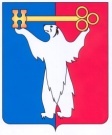 АДМИНИСТРАЦИЯ ГОРОДА НОРИЛЬСКАКРАСНОЯРСКОГО КРАЯРАСПОРЯЖЕНИЕ06.06.2018	                                         г. Норильск 				           № 2990О внесении изменений в распоряжение Администрации города Норильска от 15.03.2011 № 721В целях урегулирования отдельных вопросов, связанных с деятельностью комиссии Администрации города Норильска по соблюдению требований к служебному поведению муниципальных служащих и урегулированию конфликта интересов на муниципальной службе,1. Внести в Порядок работы комиссии Администрации города Норильска по соблюдению требований к служебному поведению муниципальных служащих и урегулированию конфликта интересов на муниципальной службе, утвержденный распоряжением Администрации города Норильска от 15.03.2011 № 721 (далее – Порядок), следующие изменения:1.1. В абзаце третьем подпункта «б» пункта 9 Порядка слова «согласно приложению» заменить словами «согласно приложению № 1». 1.2. Абзац первый пункта 12 Порядка изложить в следующей редакции:«12. Заявление муниципального служащего, указанное в абзаце третьем подпункта «б» пункта 9 настоящего Порядка, должно быть представлено в письменном виде по форме согласно приложению № 1 к настоящему Порядку и содержать сведения о:»;1.3. Пункт 12 Порядка дополнить абзацами четвертым – шестым следующего содержания:«- заявление, указанное в абзаце третьем подпункта «б» пункта 9 настоящего Порядка направляется в Управление по персоналу Администрации города Норильска (далее – Управление) на имя представителя (нанимателя) работодателя; - заявление, указанное в абзаце третьем подпункта «б» пункта 9 настоящего Порядка, подлежит обязательной регистрации Управлением в день его представления в Журнале регистрации заявлений о невозможности представления сведений о доходах, расходах, имуществе и обязательствах имущественного характера своего (-ей, -их) супруга, (супруги) и (или) несовершеннолетних детей, который ведется по форме согласно приложению № 2 к настоящему Порядку;Заявление, указанное в абзаце третьем подпункта «б» пункта 9 настоящего Порядка, не позднее трех дней с даты регистрации направляется Управлением по персоналу в комиссию.».1.4. Дополнить Порядок пунктом 33 следующего содержания:«33. Информация об итогах заседания комиссии (решение комиссии) направляется Управлением по персоналу не позднее пяти рабочих дней с даты подписания протокола в Управление информатизации и связи Администрации города Норильска, для размещения на официальном сайте муниципального образования город Норильск.».1.5.Приложение к Порядку считать приложением № 1.1.6. Дополнить Порядок приложением № 2, изложив его в редакции согласно приложению к настоящему распоряжению.2. Опубликовать настоящее распоряжение в газете «Заполярная правда» и разместить его на официальном сайте муниципального образования город Норильск.Глава города Норильска 							          Р.В. АхметчинПриложение к распоряжению Администрации города Норильска от 06.06.2018 № 2990Приложение № 2 к Порядку работы комиссии Администрации города Норильска по соблюдению требований к служебному поведению муниципальных служащих и урегулированию конфликта интересов на муниципальной службе, утвержденному распоряжением Администрации города Норильска от 15.03.2011 № 721Журналрегистрации заявлений о невозможности представления сведений о доходах, расходах, имуществе и обязательствах имущественного характера своего (-ей, -их) супруга, (супруги) и (или) несовершеннолетних детей№ п/пДата поступления заявленияФ.И.О., должность муниципального служащего Администрации города Норильска, подавшего уведомление, наименование структурного подразделенияПричины, по которым невозможно представить сведения о доходах, об имуществе и обязательствах имущественного характера своего (-ей, -их) супруга (супруги) и (или) несовершеннолетних детей.Принятое решение по результатам рассмотрения заявления